МИНОБРНАУКИ РОССИИАСТРАХАНСКИЙ ГОСУДАРСТВЕННЫЙ УНИВЕРСИТЕТПРОГРАММА ГОСУДАРСТВЕННОЙ ИТОГОВОЙ АТТЕСТАЦИИАстрахань – 2020ЦЕЛИ И ЗАДАЧИ ГОСУДАРСТВЕННОЙ ИТОГОВОЙ АТТЕСТАЦИИ1.1. Цель государственной итоговой аттестации – определение соответствия результатов освоения обучающимися основных профессиональных образовательных программ (далее – ОПОП) соответствующим требованиям федерального государственного образовательного стандарта по направлению подготовки 06.06.01 Биологические науки (Биохимия).1.2. Задачи государственной итоговой аттестации:проверка уровня сформированности компетенций, определенных образовательным стандартом и ОПОП; принятие решения о присвоении квалификации по результатам государственной итоговой аттестации (ГИА) и выдаче документа об образовании и о квалификации;разработка рекомендаций, направленных на совершенствование подготовки аспирантов по ОПОП.В рамках проведения ГИА проверяется степень освоения выпускником следующих компетенций: Универсальные компетенцииСпособностью к критическому анализу и оценке современных научных достижений, генерированию новых идей при решении исследовательских и практических задач, в том числе в междисциплинарных областях (УК-1);Способностью проектировать и осуществлять комплексные исследования, в том числе междисциплинарные, на основе целостного системного научного мировоззрения с использованием знаний в области истории и философии науки (УК-2);Готовностью участвовать в работе российских и международных исследовательских коллективов по решению научных и научно-образовательных задач (УК-3);Готовностью использовать современные методы и технологии научной коммуникации на государственном и иностранном языках (УК-4);Способностью планировать и решать задачи собственного профессионального и личностного развития (УК-5).Общепрофессиональные компетенцииСпособностью самостоятельно осуществлять научно-исследовательскую деятельность в соответствующей профессиональной области с использованием современных методов исследования и информационно-коммуникационных технологий (ОПК-1);Готовностью к преподавательской деятельности по основным образовательным программам высшего образования (ОПК-2).Профессиональные компетенцииготовностью к пониманию современных проблем биологии и использованию фундаментальные биологические представления в сфере профессиональной деятельности для постановки и решения новых задач (ПК-1);готовностью самостоятельно анализировать имеющуюся информацию, выявлять фундаментальные проблемы, ставить задачи и выполнять полевые, лабораторные биологические исследования при решении конкретных задач по специализации с использованием современной аппаратуры и вычислительных средств, демонстрировать ответственность за качество работ и научную достоверность результатов (ПК-2);способностью профессионально оформлять, представлять и докладывать результаты научно-исследовательских и производственно-технологических работ по утвержденным формам (ПК-3);ОБЩИЕ ПОЛОЖЕНИЯ Формы проведения государственной итоговой аттестации:	  - представление научного доклада об основных результатах подготовленной научно-квалификационной работы (диссертации), оформленной в соответствии с требованиями, установленными Минобрнауки Российской Федерации; - подготовка к сдаче и сдача государственного экзамена Объем и сроки проведения государственной итоговой аттестацииОбъем ГИА – 9 зачетных единиц, в том числе:  - 6 зачетных единиц – для представления научного доклада об основных результатах подготовленной научно-квалификационной работы (диссертации), оформленной в соответствии с требованиями, установленными Минобрнауки Российской Федерации (далее – научный доклад); - 3 зачетных единиц – для подготовки к сдаче и сдачи государственного экзамена (далее – государственный экзамен).Сроки проведения ГИА: с 39 по 44 недели 4 курса (итого 6 недель) для очной формы обучения. Допуск к государственной итоговой аттестацииК ГИА допускается аспирант, не имеющий академической задолженности и в полном объеме выполнивший учебный план или индивидуальный учебный план по соответствующей образовательной программе высшего образования.Обучающийся, не прошедший одно государственное аттестационное испытание по уважительной причине, допускается к сдаче следующего государственного аттестационного испытания (при его наличии).ФОНД ОЦЕНОЧНЫХ СРЕДСТВ ДЛЯ ГОСУДАРСТВЕННОЙ ИТОГОВОЙ АТТЕСТАЦИИ          3.1. Фонд оценочных средств для научного доклада3.1.1. Требования к результатам обученияВ процессе подготовки научного доклада, а также в ходе процедуры представления научного доклада формируются и проверяются следующие компетенции: УК-1, УК-2, УК-3, УК-4, УК-5; ОПК-1, ОПК-2, ПК-1, ПК–2, ПК–3.3.1.2. Примерный перечень тем научно-квалификационных работ (диссертаций) и порядок их утверждения:Аспиранту предоставляется возможность выбора темы научно-исследовательской работы в рамках направленности программы аспирантуры и основных направлений научно-исследовательской деятельности вуза. В теме диссертации должно содержится решение задачи, имеющей существенное значение для соответствующей отрасли знаний, либо изложены научно обоснованные технические, технологические или иные решения и разработки, имеющие существенное значение для развития биологической науки. Примерный перечень тем диссертаций по направлению подготовки 06.06.01 Биологические науки (Биохимия):Изучение фармакологической активности экстрактов лотоса орехоносного Нейропротективное и анксиолитическое действие экстракта шлемника в норме и при моделировании тревожно-депрессивных расстройств. Гепатопpотектоpные и антиоксидантные эффекты экстрактов лотоcа оpехоноcногоГиполипидемическое и антиоксидантное действие экстрактов лотоса орехоносногоФармаколдогическая активность экстрактов лоха узколистногоВыделение, индетификация алкалоидов из растения Лотос орехоносный и изучение их биологической активности.Утверждение тем научно-квалификационной  работы обучающимся осуществляется приказом ректора университета. Изменение темы диссертации принимается решением ученого совета биологического факультета по представлению кафедры физиологии, морфологии, генетики и биомедицины не позднее одного года до окончания срока обучения аспиранта. Решение ученого совета факультета утверждается приказом ректора. Внесение редакционных изменений (корректировка) в тему диссертации принимается решением кафедры и утверждается приказом ректора не позднее двух месяцев до начала государственной итоговой аттестации, установленного календарным учебном графиком.          3.1.3. Требования к научному докладу:	Научный доклад представляет собой изложение аспирантом основных идей и выводов диссертации, в котором он показывает свой вклад в проведенное исследование, степень новизны и практическую значимость приведенных результатов исследований. (приложение 1).В тексте научного доклада, объемом до 1 авторского листа (16 страниц, междустрочный интервал – 1,5) приводятся сведения об организации, в которой подготовлен научный доклад, о рецензентах, о научном(ых) руководителе(ях), список публикаций автора научного доклада, в которых отражены основные научные результаты научно-квалификационной работы (диссертации). Решение о представлении научного доклада государственной экзаменационной комиссии выносится исключительно кафедрой, на которой выполнялась подготовка научного доклада.Процедура представления научного доклада:Университет обеспечивает ознакомление обучающегося с отзывом и рецензией (рецензиями) не позднее чем за 7 календарных дней до представления научного доклада об основных результатах подготовленной научно-квалификационной работы.        Экспертиза научных докладов на наличие заимствований в системе «Антиплагиат» осуществляется в отделе аспирантуры. Итоговый отчет проверки текста выдается автору в распечатанном виде, заверенный подписью начальника отдела аспирантуры. Текст научного доклада после проверки на объем заимствования размещается Научной библиотекой университета в электронно-библиотечной системе (ЭБС). Не позднее, чем за 5 дней до дня представления научного доклада, указанная работа, отзыв научного руководителя, рецензии, итоговый отчет системы автоматизированной проверки текстов на наличие заимствований передаются в государственную экзаменационную комиссию.3.1.5.Методические материалы, определяющие процедуру оценивания результатов подготовки и представления научного доклада Заседания комиссий проводятся председателями комиссий. Решения комиссий принимаются большинством голосов лиц, входящих в состав комиссий и участвующих в заседании. При равном числе голосов председатель обладает правом решающего голоса. Решения, принятые комиссиями, оформляются протоколами.В протоколе заседания государственной экзаменационной комиссии по приему государственного аттестационного испытания отражаются перечень заданных аспиранту вопросов и характеристика ответов на них, мнения членов государственной экзаменационной комиссии о выявленном в ходе государственного аттестационного испытания уровне подготовленности аспиранта к решению профессиональных задач, а также о выявленных недостатках в теоретической и практической подготовке аспиранта.Протоколы заседаний государственной экзаменационной комиссии подписываются председателем и секретарем государственной экзаменационной комиссии.Протоколы заседаний государственной экзаменационной комиссии сшиваются в книги и хранятся в архиве университета.Показатели и критерии оценивания результатов подготовки и представления научного доклада  Шкала и критерии оценивания научного доклада и собеседования по результатам доклада3.2. Фонд оценочных средств для государственного экзамена 3.2.1. Требования к результатам обученияВ процессе подготовки к сдаче и сдачи государственного экзамена формируются и проверяются следующие компетенции – универсальные (УК-1, УК-2, УК-3, УК-4, УК-5),  общепрофессиональные (ОПК-1, ОПК-2), и профессиональные (ПК-1, ПК–2, ПК–3).3.2.2. Перечень вопросов, выносимых на государственный экзамен, и иные материалы, необходимые для оценки результатов освоения образовательной программы на государственном экзамене.История развития биохимии. Основные направления развития отечественной биохимии. Обмен веществ и энергии, иерархическая структурная организация и самовоспроизведение как важнейшие признаки живой материи. Строение и функции белков. Белки простые и сложные. Уровни организации белковой молекулы. Многообразие структурно и функционально различных белков. Биологически активные пептиды. Структурные белки. Нуклеиновые кислоты. Виды, роль в процессах жизнедеятельности. Нуклеотидный состав РНК и ДНК. Вторичная структура РНК. Двойная спираль ДНК.  Рибосомы и рибосомальные РНК. Полирибосомы и матричные РНК. Транспортные РНК. Строение хромосом. Самосборка нуклеопротеидных частиц.Ферменты. История открытия и изучения ферментов. Классификация и номенклатура ферментов. Свойства ферментов. Специфичность действия. Зависимость скорости ферментативных реакций от температуры, рН, концентрации фермента и субстрата. Понятие о проферментах и изоферментах. Кофакторы ферментов: ионы металлов и коферменты. Коферментные функции витаминов. Ингибиторы ферментов: обратимые и необратимые. Виды ингибирования: конкурентное, неконкурентное, бесконкурентное, субстратное и аллостерическое. Регуляция активности и синтеза ферментов. Аллостерические ферменты. Индукция и репрессия синтеза ферментных белков. Теория Жакоба и Моно. Жирные кислоты, в том числе незаменимые. Коэнзим А и его роль в процессе обмена веществ. Ацетилкоэнзим А. Биосинтез жирных кислот. Синтетаза жирных кислот. Бета- и альфа-окисление жирных кислот. Липооксигеназа, ее свойства, механизм действия и роль в пищевой промышленности. Классификация липидов. Жиры и их свойства. Ферментативный гидролиз жиров. Липазы, распространение в природе и характеристика. Биосинтез триглицеридов. Регуляция процесса распада и синтеза жирных кислот и липидов. Биологические мембраны, и молекулярная организация. Характеристика плазматической мембраны. Мембраны митихондрий, лизосом, аппарата Гольджи. Ассимиляция молекулярного азота и нитратов. Нитрогеназа, нитратредуктаза и нитритредуктаза. Первичный синтез аминокислот у растительных организмов и микробов. Кетокислоты как предшественники аминокислот. Витамины. Классификация, номенклатура витаминов. Жирорастворимые витамины (А, D, Е и К)  - источники, суточная потребность, биологическая роль. Водорастворимы витамины (источники, суточная потребность, биологическая роль.)Жирорастворимые и водорастворимые витаминоподобные вещества. Витамин F, влияние на обменные процессы. Понятие об антивитаминах.Классификация углеводов. Наиболее широко распространенные в природе моносахариды (альдозы и кетозы) и их свойства. Конформации моносахаридов. Продукты окисления и восстановления моносахаридов. Аминосахара. Гликозиды. Важнейшие дисахариды и трисахариды. Их моносахаридный состав и строение.Основные полисахариды высших растений: крахмал, целлюлоза, гемицеллюлозы, инулин, пектиновые вещества. Углеводы водорослей: агар, альгиновая кислота, каррагинан. Полисахариды животного происхождения: гликоген, гепарин, хитин. Бактериальные полисахариды: декстраны, ксантан, леван. Функции углеводов в живом организме: энергетическая, опорная, маркировка клеточных поверхностей. Общая характеристика процессов диссимиляции. Аэробная и анаэробная диссимиляция углеводов. Взаимосвязь процессов гликозида, брожения и дыхания. «Неполные» окисления (лимонная кислота, уксусная, молочнокислого брожения). Цикл трикарбоновых кислот, его регуляция. Глиоксилатный цикл. Биосинтез цианических кислот в растениях. Окислительное фосфорилирование. Системы транспорта электронов. Дыхательная цепь. Переносчики электронов НАД, ФАД, ФМН, СоА, цитохромы. Локализация окислительных процессов в клетке. Митохондрии, структура и функции отдельных компартментов. Биогенез митохондрий. Хемиосматическая гипотеза Митчела.  Роль АТФ и других нуклеозидтрифосфатов. Энергетический потенциал клетки. Макроэргические связи. Фосфагены. Регуляция энергетического обмена. Единство процессов обмена веществ. Связь процессов ассимиляции и диссимиляции. Взаимосвязь между обменом белков, углеводов, жиров и липидов. Принципы термодинамики (энергетика состояния системы). Сущность и структура профессиональной деятельности преподавателя-исследователя. Ситуационный анализ профессиональной деятельности. Функции преподавателя-исследователя. Нормативная база его профессиональной деятельности.Понятие продуктивности, эффективности и качества профессиональной деятельности преподавателя-исследователя. Критерии и показатели эффективности профессиональной деятельности преподавателя-исследователя. Социально-психологические риски профессиональной деятельности.История становления высшего образования. Современная система высшего образования: структура, основные проблемы и тенденции развития. Цели высшего образования. Образовательные программы, учебные планы, ФГОС ВО и их содержание. Система высших учебных заведений.Динамика развития взглядов на психологическую сущность высшего образования. Структура и сущность педагогического процесса в вузах. Общая характеристика основных компонентов единого педагогического процесса в вузе. Психологические закономерности протекания единого педагогического процесса.Основные направления обучения в современном высшем образовании. Социально-психологические условия реализации личностно-деятельностного подхода к обучению в ВО. Индивидуально-дифференцированный подход и способы его реализации в высшей школе. Различия традиционной и инновационной стратегии организации обучения. Социально-психологические условия реализации личностно-деятельностного и проблемно-развивающего обучения. Психологическая структура учебной деятельности. Понятие учебной задачи в практике преподавания. Виды, типы и структура учебных задач. Таксономия учебных задач (Д. Толлингерова).Понятие управления освоением знаний. Таксономия педагогических целей (Б. Блум). Проектирование и организация учебной ситуации. Лекционно-семинарская система и социально-психологические особенности ее реализации в вузе. Традиционные и инновационные методы обучения. Интерактивные формы и методы обучения студентов (равный обучает равных, работа в малых группах, кейс-метод и пр.) Проектирование и организация ситуаций совместной продуктивной деятельности преподавателя и студента.Сущность и содержание воспитательной деятельности преподавателя высшей школы. Виды, формы, направления воспитания, методы и средства его осуществления в условиях функционирования вуза. Возрастные особенности студентов, их ведущая деятельность. Понятие социализации личности. Соотношение понятий «социализация» и «социальное развитие», «воспитание личности». Социализация, асоциализация, десоциализация и ресоциализация. Концепции социализации: содержание, методологические принципы, основные положения.Понятие «профессиональное общение», его сущность и содержание; основные психологические характеристики. Виды и формы профессионального общения. Функции профессионального общения в деятельности преподавателя-исследователя. Структура и динамика профессионального общения. Стили общения. Стереотипы общения преподавателей. Барьеры во взаимодействии преподавателя и студента. Конфликты во взаимодействии преподавателя и студента: виды и их регулирование.Профессиональная адаптация и профессиональное развитие. Профессиональная адаптация как процесс и как результат. Условия профессиональной адаптации преподавателя-исследователя. Психофизиологический, социально-психологический и профессиональный аспект профессиональной адаптации. Адаптивное поведение: виды, особенности, факторы и механизмы его формированияПонятие индивидуального ресурса профессионального преподавателя-исследователя. Бескризисное и стагнирующее профессиональное развитие: механизмы, факторы и условия. Кризисы профессионального развития личности преподавателя-исследователя. Профессиональные риски труда преподавателя-исследователя. Понятие синдрома эмоционального выгорания: его симптомы, направленность и фазы развития. Виды профессиональной деформации личности преподавателя-исследователя. Технологии предупреждения развития профессиональных деформаций личности преподавателя-исследователя и их преодоления.3.2.3. Процедура проведения государственного экзаменаПеред государственным экзаменом проводится консультирование аспирантов по вопросам, включенным в программу государственного экзамена. Во время  сдачи экзамена аспирант должен продемонстрировать степень освоения всех видов профессиональной деятельности, к которым готовится выпускник: научно-исследовательской и преподавательской деятельности по образовательным программам высшего образования.  Результаты государственного экзамена объявляются аспиранту в то же день после оформления протоколов заседания комиссии. Уровень знаний аспиранта оценивается на «отличено», «хорошо», «удовлетворительно», «неудовлетворительно».Экзамен проводится, как правило, в устной форме.  Аспирантам рекомендуется подготовить свои ответы по экзаменационному билету в письменной форме. Запись ответов на вопросы экзаменационного билета делается на специальных проштампованных листах – экзаменационных бланках. Во время приема государственного экзамена аспирантам запрещается иметь при себе и использовать средства связи. На подготовку  аспирантам предоставляется, как правило, 60 минут, о чем они заранее предупреждаются. Аспирант, подготовившись к ответу, информирует секретаря о готовности и садится за экзаменационный стол. В это время секретарь ГЭК приглашает в аудиторию следующего аспиранта.Право выбора порядка ответа предоставляется выпускнику. Комиссия дает возможность аспиранту дать полный ответ по всем вопросам билета.Каждый член ГЭК принимает решение по оценке результата устного ответа выпускника и фиксирует его в своей рабочей экзаменационной ведомости.Итоги работы ГЭК аспирантам сообщает председатель ГЭК – оглашает выставленные оценки. 3.2.4. Методические материалы, определяющие процедуру оценивания результатов государственного экзаменаОценка «отлично» - аспирант демонстрирует глубокое знание содержанием материала, показывает способность к критическому анализу и оценке современных научных достижений, в том числе и в междисциплинарных областях, умеет систематизировать материал, выделяя главное и второстепенное, связывает теорию с практикой, высказывают свое мнение о перспективах развития биологической науки. Ответ аспиранта аргументирован, содержит авторскую оценку излагаемого материал, речь связная, логически выстроенная.Оценка «хорошо» - аспирант демонстрирует достаточный уровень знания содержания материала, показывает способность к критическому анализу и оценке современных научных достижений, в том числе в междисциплинарных областях, умеет систематизировать материал, связывает теорию с практикой. Ответ аспиранта аргументирован, содержит авторскую оценку излагаемого материал, речь связная, логически выстроенная, но при ответе допускаются неточности.Оценка «неудовлетворительно» - аспирант демонстрирует необходимый уровень владения материалом, но раскрывает материал неполно, допускает неточности. Ответ аспиранта не всегда аргументирован и не содержит авторской оценки излагаемого материал. Аспирант затрудняется при ответах на дополнительные вопросы.Оценка «неудовлетворительно» - аспирант демонстрирует недостаточный уровень владения содержанием излагаемого материал, допускает грубые ошибки, демонстрирует бессистемные знания. Неуверенно излагает материал, не может связать теорию с практикой, затрудняется при ответах на вопросы или вообще отказывается от ответа.Аспиранты, получившие по результатам государственного экзамена оценку «неудовлетворительно», не допускаются к защите научно -квалификационной работы.Заседания комиссии проводится председателем комиссии. Решение комиссии принимаются большинством голосов лиц, входящих в состав комиссии и участвующих в заседании. При равном числе голосов председатель обладает правом решающего голоса. Решение, принятое комиссией, оформляется протоколом.В протоколе заседания государственной экзаменационной комиссии по приему государственного аттестационного испытания отражаются перечень заданных аспиранту вопросов и характеристика ответов на них, мнения членов государственной экзаменационной комиссии о выявленном в ходе государственного аттестационного испытания уровне подготовленности аспиранта к решению профессиональных задач, а также о выявленных недостатках в теоретической и практической подготовке аспиранта.Протокол заседания государственной экзаменационной комиссии подписывается председателем и секретарем государственной экзаменационной комиссии,Протоколы заседаний государственной экзаменационной комиссии сшиваются в книги и хранятся в архиве университета.3.2.5. Показатели и критерии оценивания результатов государственного экзаменаЗнания, умения и навыки обучающихся аспирантов определяются на государственном экзамене по пятибалльной шкале оценками «отлично», «хорошо», «удовлетворительно», «неудовлетворительно»: 1. «Отлично» – аспирант глубоко и прочно усвоил весь программный материал, исчерпывающе, последовательно, грамотно и логически стройно его излагает, не затрудняется с ответом при видоизменении задания, свободно справляется с задачами и практическими заданиями, правильно обосновывает принятые решения, умеет самостоятельно обобщать и излагать материал, не допуская ошибок. 2. «Хорошо» –аспирант твердо знает программный материал, грамотно и по существу излагает его, не допускает существенных неточностей в ответе на вопрос, может правильно применять теоретические положения и владеет необходимыми умениями и навыками при выполнении практических заданий. 3. «Удовлетворительно» – аспирант усвоил только основной материал, но не знает отдельных деталей, допускает неточности, недостаточно правильные формулировки, нарушает последовательность в изложении программного материала и испытывает затруднения в выполнении практических заданий. 4. «Неудовлетворительно» – аспирант не знает значительной части программного материала, допускает существенные ошибки, с большими затруднениями выполняет практические задания, задачи.Шкала оценивания4. УЧЕБНО-МЕТОДИЧЕСКОЕ И ИНФОРМАЦИОННОЕ ОБЕСПЕЧЕНИЕ ГОСУДАРСТВЕННОЙ ИТОГОВОЙ АТТЕСТАЦИИ Учебно-методическое и информационное обеспечение представления научного докладаРекомендации обучающимся по выполнению и представлению научного доклада в государственную экзаменационную комиссию.При выполнении научного доклада обучающиеся должны показать свою способность и умение, опираясь на полученные углубленные знания, умения и сформированные общекультурные и профессиональные компетенции, самостоятельно выявлять проблему, ставить и решать на современном уровне задачи своей профессиональной деятельности, профессионально излагать специальную информацию, научно аргументировать и защищать свою точку зрения.Тема научного доклада аспиранта должна соответствовать области профессиональной деятельности аспиранта. Содержание должно свидетельствовать о готовности аспиранта к защите научно‐квалификационной работы и отражать следующие основные аспекты содержания этой работы: актуальность, научную новизну, теоретическое и практическое значение; объект, предмет, цель и задачи исследования; методологию исследования;  основные результаты исследования; список публикаций по теме исследования. Текст научного доклада должен быть написан аспирантом самостоятельно, обладать внутренним единством, содержать новые научные результаты и положения, выдвигаемые для публичного выступления - защиты научно‐квалификационной работы. Предложенные аспирантом решения должны быть аргументированы и оценены по сравнению с другими известными решениями. Научный доклад должен содержать решение задачи, имеющей существенное значение для соответствующей отрасли знаний, либо научно‐обоснованные технические или иные решения и разработки, имеющие существенное значение для развития науки. В научно‐квалификационной работе должны быть приведены сведения об использовании полученных автором научных результатов и выводов, а также рекомендации по их возможному использованию. Основные результаты научно‐квалификационной работы должны быть опубликованы в научных рецензируемых изданиях, определенных в Перечне рецензируемых изданий, согласно Положению о присуждении ученых степеней, утвержденному постановлением Правительства Российской Федерации от 24 сентября 2013 г. N 842 «О порядке присуждения учены степеней», (не менее одной статьи) и в других научных изданиях (не менее шести статей).Перечень литературы и ресурсов сети «Интернет», необходимых для подготовки научного доклада Институт физико-химической биологии им. Белозерского МГУ (Москва) http://www.belozersky.msu.ru/ – Режим доступа свободныйИнформационно-аналитический сервер по биотехнологии “Remedium.ru” http://remedium.ru/ – Режим доступа свободныйКолесникова Н.И.  От конспекта к диссертации : учеб. пособие по развитию навыков письменной речи. - 9-е изд. ; стер. - М. : Флинта, Наука, 2016. - 287, [1] с. Логика и методология научных исследований [Электронный ресурс]: учеб. пособие / Кравцова Е.Д. - Красноярск : СФУ, 2014. - http://www.studentlibrary.ru/book /ISBN9785763829464.htmlМокий М.С.   Методология научных исследований : учебник для магистратуры; доп. УМО высш. образования в качестве учебника для студентов вузов / под ред. М.С. Мокия. - М. : Юрайт, 2015. - 255 с. Основы научных исследований : доп. Советом УМО вузов России по образованию в обл. менеджмента в качестве учеб. пособия по спец. "Менеджмент организации" / [авт.: Б.И. Герасимов и др.]. - М. : ФОРУМ, 2011. - 269, [3] с.Рыжков И.Б.  Основы научных исследований и изобретательства : рек. УМО по унив. политехн. образованию в качестве учеб. пособия для студентов вузов ... . - 2-е изд. ; стереотип. - СПб.; М.; Краснодар : Лань, 2013. - 224 с.Сафронова Т.Н., Основы научных исследований [Электронный ресурс]: учеб. пособие / Сафронова Т. Н. - Красноярск : СФУ, 2016. - 168 с. - Режим доступа: http://www.studentlibrary.ru/book/ISBN9785763834284.html.Электронная библиотека «Астраханский государственный университет» собственной генерации на электронной платформе ООО «БИБЛИОТЕХ».  https://biblio.asu.edu.ru . - Режим доступа свободный (с регистрацией). Электронная библиотека методических указаний, учебно-методических пособий СпбГТУРП http://nizrp.narod.ru/kafvse.htm - Режим доступа свободный.Учебно-методическое и информационное обеспечение государственного экзаменаРекомендации обучающимся по подготовке к государственному экзаменуПодготовку к сдаче государственного экзамена необходимо начать с ознакомления с перечнем вопросов, выносимых на государственный экзамен. При подготовке ответов необходимо пользоваться рекомендованной обязательной и дополнительной литературой, а также лекционными конспектами, которые были составлены в процессе обучения. Во время подготовки к экзамену рекомендуется, помимо лекционного материала, учебников, рекомендованной литературы просмотреть также выполненные в процессе обучения задания для индивидуальной и самостоятельной работы. В процессе подготовки ответа на вопросы необходимо учитывать изменения, которые произошли в законодательстве, увязывать теоретические проблемы с практикой сегодняшнего дня. Обязательным является посещение консультаций, которые проводятся перед государственным экзаменом.4.2.2. Перечень литературы и ресурсов сети «Интернет», необходимых для подготовки к государственному экзаменуа) основная литература:Комов В. П. Биохимия : Доп. М-вом образования РФ в качестве учеб. для студентов вузов. - М. : Дрофа, 2004.  640 с. : ил. – (Высшее образование. Современный учебник) Биологическая химия: учебник / Березов Т.Т., Коровкин Б.Ф. – 3-е изд., стереотипное. - М.: Медицина, 2008. – (Учеб. лит. Для студентов мед. Вузов). – URL: http://www.studentlibrary.ru/book/ISBN5225046851.html (ЭБС «Консультант студента»).Биологическая химия: учебник / А.А. Чиркин, Е.О. Данченко – Минск: Выш. шк., 2017. – URL: http://www.studentlibrary.ru/book/ISBN9789850623836.html (ЭБС «Консультант студента»).б) Дополнительная литература: 1. Кнорре, Д.Г. Биологическая химия : eчеб. для вузов. - 3-е изд. - М. : Высш. шк., 2000. - 479 с. 2. Биологическая химия с упражнениями и задачами: учебник / под ред. С.Е. Северина. – 3-е изд., стереотипное. – М.: ГЭОТАР-Медиа, 2016. – URL: http://www.studentlibrary.ru/book/ISBN9785970439715.html (ЭБС «Консультант студента»).в) Перечень ресурсов информационно-телекоммуникационной сети «Интернет», необходимый для освоения дисциплины (модуля)Электронная библиотека «Астраханский государственный университет» собственной генерации на платформе ЭБС «Электронный Читальный зал – БиблиоТех». https://biblio.asu.edu.ruУчетная запись образовательного портала АГУ2. Электронно-библиотечная система (ЭБС) ООО «Политехресурс» «Консультант студента». Многопрофильный образовательный ресурс «Консультант студента» является электронной библиотечной системой, предоставляющей доступ через сеть Интернет к учебной литературе и дополнительным материалам, приобретенным на основании прямых договоров с правообладателями. Каталог в настоящее время содержит около 15000 наименований. www.studentlibrary.ru. Регистрация с компьютеров АГУ3. Электронная библиотечная система BOOK.ru. www.bооk.ru 4. Электронная библиотечная система IPRbooks. www.iprbookshop.ru 5. Электронная библиотека МГППУ. http://psychlib.ru 6. Электронная библиотечная система издательства ЮРАЙТ, раздел «Легендарные книги». www.biblio-online.ru При необходимости программа ГИА может быть адаптирована для обеспечения образовательного процесса инвалидов и лиц с ограниченными возможностями здоровья, в том числе для обучения с применением дистанционных образовательных технологий. Для этого требуется заявление аспиранта (его законного представителя) и заключение психолого-медико-педагогической комиссии (ПМПК).                                                                                             									Приложение 1 МИНИСТЕРСТВО НАУКИ И ВЫСШЕГО ОБРАЗОВАНИЯ РФАСТРАХАНСКИЙ ГОСУДАРСТВЕННЫЙ УНИВЕРСИТЕТФакультет _________________________Кафедра ___________________________Форма обучения ____________________Фамилия Имя Отчество аспирантаНаименование темы(в соответствии с темой научно-квалификационной работы (диссертации))Научный доклад об основных результатах подготовленной научно-   квалификационной работы (диссертации) по направлению 06.06.01 БИОЛОГИЧЕСКИЕ НАУКИнаправленность (профиль) БиохимияНаучный руководитель: Ученое звание, ученая степень, должность Фамилия И.О. С размещением работы в электронной библиотеке «Астраханский государственный университет» согласен (на) 	__________________/______________Астрахань – 20__Рецензенты: _____________________________________________________________________                                                 (фамилия, имя, отчество – при наличии, ученая степень, ученое звание, организация/место работы, должность)____________________________________________________________________                                          (фамилия, имя, отчество – при наличии, ученая степень, ученое звание, организация/место работы, должность)______________________________________________________________________                                       (фамилия, имя, отчество – при наличии, ученая степень, ученое звание, организация/место работы, должность)Представление научного доклада состоится________________________________________                                                                                                                     (дата, время)на заседании государственной экзаменационной комиссСОГЛАСОВАНОРуководитель ОПОП ВО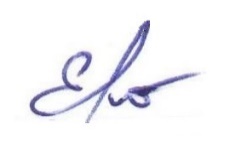 __________________Е.И. Кондратенко «6» июня 2020   г.УТВЕРЖДАЮЗаведующий кафедрой физиологии, морфологии, генетики и биомедицины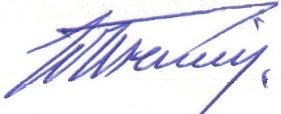 __________________ Д.Л. Теплый«13» июня 2020 г.Составитель(-и)Кондратенко Е.И., профессор, д.б.н., профессор;  Ломтева Н.А., доцент, д.б.н., профессор; Направление подготовки  06.06.01 БИОЛОГИЧЕСКИЕ НАУКИНаправленность (профиль) ОПОП БиохимияКвалификация (степень)Исследователь. Преподаватель-исследовательФорма обученияочнаяГод приема 2019ОценкаКритерииОтличноАспирант представил глубокое и хорошо аргументированное обоснование темы, которая соответствует содержанию научно-квалификационной работы (диссертации); доклад содержит четкую формулировку и понимание изучаемой проблемы, объекта и предмета исследования; широкое и правильное использование относящейся к теме литературы и примененных соответствующих методов исследования, понимание методологии научного исследования; умение выявлять недостатки использованных теорий и делать обобщения на основе отдельных деталей. Содержание исследования и ход защиты доклада указывают на наличие навыков работы аспиранта в данной научной области. Аспирант демонстрирует высокий уровень научной эрудиции, свободное владение профессиональной терминологией; в полном объеме, логично, четко и ясно излагает основные положения. Представленный в докладе материал полностью соответствует современному уровню представлений по рассматриваемой проблематике. Тема представленного исследования актуальна, выводы и рекомендации аргументированы и обоснованы, являются оригинальными и отсутствуют некорректные заимствования. Результаты научного исследования аспиранта представлены в российских рецензируемых изданиях в том числе в журналах из перечня ВАК, индексируемых в базе данных Web of Science, Scopus. ХорошоАспирант представил аргументированное обоснование темы; доклад содержит четкую формулировку и понимание изучаемой проблемы; использование ограниченного числа литературных источников, но достаточного для проведения исследования. Результаты научного исследования, представленные в научном докладе, основаны на среднем по глубине анализе изучаемой проблемы и при этом сделано незначительное число обобщений. Содержание и ход защиты научного доклада указывает на наличие практических навыков работы аспиранта в данной области, достаточную научную и профессионально-педагогическую подготовку аспиранта. Аспирант демонстрирует достаточный уровень научной эрудиции для поддержания научной дискуссии; в полном объеме, логично, достаточно четко и ясно излагает основные положения. Представленный в докладе материал в достаточной мере соответствует современному уровню представлений по рассматриваемой проблематике. Актуальность темы представленного исследования проработана в достаточной степени. Имеются отдельные недостатки/неточности в приведенной аргументации. Выводы и рекомендации являются оригинальными и отсутствуют некорректные заимствования. Результаты научного исследования аспиранта представлены только в публикациях в российских рецензируемых изданиях. УдовлетворительноАспирант представил достаточное обоснование выбранной темы, но отсутствует глубокое понимание рассматриваемой проблемы. В докладе приведен анализ положений в основном из стандартных литературных источников, научные труды, необходимые для всестороннего изучения проблемы, использованы в ограниченном объеме. Заметна нехватка компетентности аспиранта в данной научной области. Представление и защита научного доклада показала удовлетворительную профессиональную подготовку аспиранта, но ограниченную склонность к научной работе. Аспирант демонстрирует средний уровень научной эрудиции; не всегда в полном объеме, логично и достаточно четко и ясно излагает основные положения. Представленный в докладе материал не в полной мере соответствует современному уровню представлений по рассматриваемой проблематике. Актуальность темы представленного исследования не в полной мере проработана. Имеются отдельные недостатки/неточности в приведенной аргументации. Выводы и рекомендации являются не в полной мере оригинальными. Результаты научного исследования аспиранта представлены только в публикациях в российских рецензируемых изданиях.НеудовлетворительноТема научного доклада аспиранта представлена в общем виде, содержание научного доклада не соответствует теме научно- квалификационной работы (диссертации). При выполнении научного исследования использовано ограниченное количество источников. Аспирант демонстрирует низкий уровень научной эрудиции. Логика изложения материала затрудняет слушателям его восприятие, материал излагается шаблонно. Имеются недостатки/неточности в приведенной аргументации. Представленный в докладе материал не соответствует современному уровню представлений по рассматриваемой проблематике. Актуальность темы представленного исследования не раскрыта. Научные положения, выводы и рекомендации не обоснованы. Результаты научного исследования аспиранта не представлены в публикациях. БаллУровеньОценка2низкийнеудовлетворительно3среднийудовлетворительно4выше среднегохорошо5высокийотлично